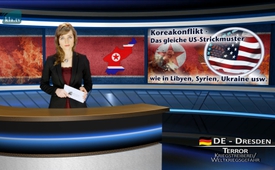 Корейский конфликт – США действуют по тому же образцу, как в Ливии, Сирии, Украине и т.д.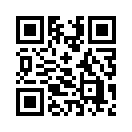 26. марта 2016 года через многие ведущие СМИ прошло сообщение немецкой агентуры печати dpa: Северная Корея усиливает свои угрозы как реакцию на военные манёвры США с Южной Кореей. В сообщении, опубликованном в одном из северокорейских государственных СМИ правительство Южной Кореи, якобы обвиняется в том, что оно планирует «Участие в действиях для удара против правительства» Северной Кореи.26. марта 2016 года через многие ведущие СМИ прошло сообщение немецкой агентуры печати dpa: Северная Корея усиливает свои угрозы как реакцию на военные манёвры США с Южной Кореей. В сообщении, опубликованном в одном из северокорейских государственных СМИ правительство Южной Кореи, якобы обвиняется в том, что оно планирует «Участие в действиях для удара против правительства» Северной Кореи. Южная Корея должна принести извинение и казнить ответственных составителей плана. Иначе „Подразделения дальнобойной артиллерии перейдут к беспощадным военным действиям“, звучало со стороны Северной Кореи. 
Действительно ли высказывание правительством Северной Кореи было так выражено, сказать трудно. Как было показано на Klagemauer.TV в передаче от 4 марта 2016 года, нежелательные высказывания, как, например, сирийского президента Башар аль-Ассада, часто вырываются из контекста и выставляются в неправильном свете. 
Но что же действительно кроется за уже долго повторяющимися угрозами, которые Северная Корея испускает против Южной Кореи и США, и кто вообще тут кому угрожает? Угрожает ли правительство Северной Кореи Южной Корее и США, или может быть, как раз всё наоборот?
С начала корейской войны в 1950 году и до сегодняшнего дня верховное командование над южнокорейскими вооружёнными силами было передано США. Корейская война проходила с 1950 по1953 годы между Северной Кореей вместе с Китаем, и Южной Кореей вместе с подразделениями ООН под командованием США. Подробнее об этом позже в передаче. 
После конца войны Вашингтон оставил в Южной Корее от 25.000 до 40.000 солдат. К тому же ещё американский флот, базы с атомными бомбардировщиками и военные учреждения в тесном соседстве с полуостровом, а также военные учения, которые проходят каждый год вместе с южнокорейскими вооружёнными силами. Всё это можно рассматривать как массивную провокацию по отношению к Северной Корее. 
Чтобы ответить на вопрос, кто же здесь кому угрожает, взглянем сначала на историю: 

– После капитуляции Японии в войне в Тихом океане, которую Япония с 1937 года вела против Китая, а с 1941 по 1945 годы против США и других стран «оси», два государства победителя разделили между собой Корею по 38 параллели на две оккупационные зоны. Инициатива разделения на два отдельных государства исходила от оккупационных властей США. Советский Союз взял на себя северную часть, тогда как США управляли югом.
– Против голоса Советского Союза, на генеральной ассамблее ООН, США протолкнули раздельные выборы в обеих частях страны. В то время это отклонялось и большинством корейского населения, которое считало, что оккупация и деление на две зоны являются временными. Были предусмотрены общие для всей Кореи выборы, но они так и не состоялись.
– 15 августа 1948 года было основано государство Южная Корея под названием " Республика Корея ".
– Провозглашение Северной Кореи как "Корейской Народно-Демократической республики" состоялась немного позже 26 августа 1948 года. Северная Корея по-прежнему требовала воссоединения после общих корейских выборов. 
– Мало известно, что советские войска в Северной Корее были полностью выведены из страны в 1948 году и до последовавшей позже корейской войны, не имели военного присутствия в стране. 
– Согласно "официальной", написанной под американским влиянием истории, война в Корее началась 25 июня 1950 года после „внезапного“ нападения “коммунистической ” Северной Кореи на “демократическую” Южную Корею. Однако это утверждение не выдерживает никакого основательного исторического исследования: единственное, что можно, по словам американского историка и публициста Уильяма Блума, доказать, это то, что южнокорейские подразделения 25. июня 1950 года заняли город Хайю в Северной Корее. Блум раньше работал в Министерстве иностранных дел США, которое он оставил в 1967 году из-за своей оппозиции к вьетнамской войне.
Среди прочего в ежедневных газетах "London Daily Herald", "The Guardian" и "New York Herald Tribune" от 26. июня 1950 года единогласно сообщалось, что южнокорейские подразделения днём раньше заняли город Хайю в Северной Корее. 
Кроме того, 23 и 24 июня, по словам историка Блума, южнокорейские самолёты бомбардировали населённые пункты в Северной Корее.
Согласно самым ранним сообщениям со стороны наблюдателей ООН было известно, что южнокорейские подразделения с 1949 года постоянно пересекали границу. Правительство Южной Кореи стремительно искало начать желаемую гражданскую войну, так как имело американскую армию за своей спиной. Но чтобы иметь на своей стороне американскую общественность для войны в Корее, Северную Корею обязательно нужно было представить как агрессора. 
Резолюция комитета безопасности ООН, которая на следующий день, а именно 26 июня 1950 года объявила нападающей только Северную Корею, указывает на то, что она, пожалуй, была тщательно подготовлена заранее. 
– С сентября 1950 года американские военные силы вмешались в гражданскую войну. Армия США воевала с надвигавшейся армией Северной Кореи, в то время как подразделения Южной Кореи, за линией фронта учинили одну из самых жестоких в недавней истории резню собственного населения: так называемую резню Лиги Бодо. Не менее 100.000 и – по самым высоким оценкам – 1,2 млн. южнокорейских граждан были убиты подразделениями собственного правительства. С 2005 года "Комиссия по установлению истины и примирению " Южной Кореи пытается исследовать почти неизвестную до 2000 года резню, проведенную представителями власти Южной Кореи. В 2010 году комиссия представила подробное заключительное сообщение к установленным ими убийствам. 
– После того, как войска интервентов, руководимые США заняли почти всю Корею, в конце октября 1950-го года, китайские «добровольные объединения» вмешались в боевые действия на стороне северной Кореи и отбросили войска ООН. 
– После двухлетних переговоров 27 июля 1953-го года было заключено соглашение о прекращении огня, которое в значительной степени восстановило довоенное состояние. Однако по сей день не состоялось заключение мирного договора. 
– Война унесла жизни несколько миллионов людей и была ареной неизвестного количества американской резни с как минимум 1000 отдельных случаев, которые классифицируются как геноцид. Согласно южнокорейской "Комиссии по установлению истины и примирению" войсками США было убито несчётное количество мирных жителей, не редко с их семьями вместе с детьми и стариками, за то, что они якобы сотрудничали с коммунистической Северной Кореей. Это ставит в тень даже войну во Вьетнаме. Во время войны в Корее было убито около трёх миллионов мирных жителей и почти всю Корею вместе с промышленностью разбомбили до основания. 
– При детальном представлении фактов, многие исследователи, как например историк Уильям Блюм приходят к выводу, что война в Корее с 1950 до 1953 года по существу была колониальной войной, в которой США пытались вытеснить Японскую империю и установить своё господствующее положение в этом регионе. Это одновременно и по отношению к Китайской Народной Республике, которая только что была провозглашена  в 1949 году.
В виду тщательных расследований исторических событий, связанных с войной в Корее можно предположить, насколько Северная Корея чувствует себя под угрозой войск США, размещенных в Южной Корее. 
Это также освещено в статье американского журналиста Джека А. Смита от 4 апреля 2013 года. Смит в 1970-ые годы для американского издательства газеты «Гардиан» три раза посетил Северную Корею в общей сложности на протяжении восьми недель. 

С момента окончания корейской войны в 1953 году, правительство Северной Кореи неоднократно ставило по сути одни и те же четыре требования к правительству США:
1 Мирный договор, который положит конец войне в Корее. 
2 Воссоединение Кореи, которая в 1945 году «временно» была разделена на северную и южную части. 
3 Конец оккупации Южной Кореи Соединенными Штатами Америки и прекращение ежегодных, продолжающихся месяцами военных манёвров США и Южной Кореи. 
4 Двусторонние переговоры между Вашингтоном и Пхеньяном (правительствами обеих государств) чтобы снять напряжение на корейском полуострове. 
Но на протяжении всех лет США и их южнокорейский протекторат отклоняли каждое из этих предложений.
Джек А. Смит подытожил это следующим образом: «Агрессивность» Пхеньяна в целом словесная – может для многих ушей и немного громкая, но Северная Корея - это маленькая страна в сложных обстоятельствах, которая хорошо помнит чрезвычайную жестокость, с которой Вашингтон в 1950-е годы напал на её территорию. Миллионы корейцев были убиты. Ковровые бомбардировки Соединенных Штатов Америки были преступными. Северная Корея готова решительно вступить в борьбу, если это произойдет ещё раз, [...] Среднесрочные намерения главы государства Северной Кореи Ким Чен Ына – это создание достаточно тревожного кризиса, чтобы США наконец согласились на двусторонние переговоры, которые приведут к мирному договору, к снятию санкций, наложенных Вашингтоном и выводу иностранных войск из южной части страны. Позже могла бы быть найдена форма воссоединения в переговорах между севером и югом. 
В заключение ещё цитата из журнала "Foreign Policy" («Форин полиси») от 15 февраля 2013 года от Christine Hong und Hyun Lee: «Изображение Северной Кореи как самой большой угрозы в регионе затуманивает коварный характер политики президента Соединённых Штатов… 
Это опять-таки указывает на то, что угроза со стороны Северной Кореи раздувается СМИ и служит только цели закрепления или даже расширения господствующего военного положения США в регионе. 
И при корейском конфликте, продолжающемся уже более 65 лет, нужно указать на раскрытую американским политологом Джорджем Фридманом «центральную стратегию геополитики США». По словам Фридмана «конкурирующие силы нужно подстрекать друг против друга и привести их к войне» – по явному принципу «разделяй и властвуй». Так США всегда удавалось формировать сомнительные и послушные им правительства, создающих неизбежный раскол в стране вплоть до гражданской войны. Наряду с Кореей это можно доказуемо наблюдать во вьетнамской войне с 1955 по 1975 годы, началом которой, после разделения Вьетнама в 1954 году, была гражданская война. Но и в йеменском конфликте с 1990-го года или как один из недавних примеров – конфликт на Украине. Там кровавый путч в 2014 году доказуемо был оркестрован стратегами США и затем перерос в гражданскую войну. 
Или США поддерживали обе воюющие стороны, как это было в Ирано-иракской войне с 1980 по 1988 годы, чтобы они воевали друг с другом; или они поддерживали террористические группировки, такие как Талибан в Афганистане в 1994 году, или Аль-Каиду в Ливии в 2011 году и в Сирии с 2014 года; или военная машина США под ложным предлогом сама вмешивалась в войну, как в 1990 году и в 2003 году в Ираке, в 1999 году в Югославии или в 2011ом в Ливии. 
Главное, чтобы укрепляющиеся и суверенные страны были дестабилизированы и целые регионы ослаблены, чтобы глобальные стратеги США могли продолжать расширять и вооружать свои военные базы – которых в настоящее время более 1000 по всему миру. Как раз в настоящее время США используют украинский конфликт, чтобы переместить целую танковую бригаду на восточный фланг НАТО и таким образом дальше провоцировать Россию. Так сообщали на прошлой неделе основные СМИ. Россия же грозит ответными мерами. 
Подробное обсуждение «центральной стратегии геополитики США» Вы найдете в нашем новейшем документальном фильме «Войны США распознаны», который вскоре появится на Kla.TV. 
Что касается Северной Кореи, то можно только надеяться, что властители Северной Кореи глядя на провокацию со стороны правителей США не потеряют на самом деле когда-нибудь самообладание и не приведут свои угрозы в исполнение. Это было бы на руку стратегам США и легитимировало бы войну против Северной Кореи под их водительством. А это было бы угрозой для таких соседних стран как Китай и Россия и могло бы привести к мировой войне.от D.D.Источники:www.berliner-zeitung.de/politik/nordkorea-droht-suedkorea-ultimativ-mit-militaerschlaegen-23787576
https://de.wikipedia.org/wiki/S%C3%BCdkorea#Milit.C3.A4r
www.marxismus-online.eu/display/dyn/p08e0e1c0-1888-11e1-9db0-a3ff8b7a26e6/content.html
https://bronsteyn.wordpress.com/tag/volkermord/
https://mises.org/library/df-fleming-origins-cold-war
www.theguardian.com/world/1950/jun/26/northkorea
https://de.wikipedia.org/wiki/Koreakrieg#Kriegsbeginn_am_25._Juni_1950
https://de.wikipedia.org/wiki/Koreakrieg#cite_note-21
https://de.wikipedia.org/wiki/Massaker_in_S%C3%BCdkorea
http://antikrieg.com/aktuell/2013_04_04_hinter.htm
http://jinsil.go.kr/English/Information/notice/read.asp?num=230&pageno=1&stype=&sval=&data_years=2008&data_month=
www.jinsil.go.kr/English/Information/notice/read.asp?num=500
http://jinsil.go.kr/English/Information/notice/read.asp?num=230&pageno=1&stype=&sval=&data_years=2008&data_month=
www.srf.ch/news/international/us-aufruestung-in-osteuropa-russland-droht-mit-gegenmassnahmenМожет быть вас тоже интересует:#Terrakty - Теракты и войны - www.kla.tv/TerraktKla.TV – Другие новости ... свободные – независимые – без цензуры ...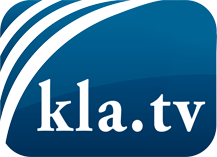 О чем СМИ не должны молчать ...Мало слышанное от народа, для народа...регулярные новости на www.kla.tv/ruОставайтесь с нами!Бесплатную рассылку новостей по электронной почте
Вы можете получить по ссылке www.kla.tv/abo-ruИнструкция по безопасности:Несогласные голоса, к сожалению, все снова подвергаются цензуре и подавлению. До тех пор, пока мы не будем сообщать в соответствии с интересами и идеологией системной прессы, мы всегда должны ожидать, что будут искать предлоги, чтобы заблокировать или навредить Kla.TV.Поэтому объединитесь сегодня в сеть независимо от интернета!
Нажмите здесь: www.kla.tv/vernetzung&lang=ruЛицензия:    Creative Commons License с указанием названия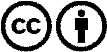 Распространение и переработка желательно с указанием названия! При этом материал не может быть представлен вне контекста. Учреждения, финансируемые за счет государственных средств, не могут пользоваться ими без консультации. Нарушения могут преследоваться по закону.